GEOBIA APPROACH FOR URBAN LAND USE MAPPING: RANDOM FORESTS AND SPATIAL METRICS RELATIONSHIP FOR CIUDAD JUAREZ, CHIHUAHUA, MEXICOIvan E. Ruiz1*, and Wenzhong Shi1, 21 The Hong Kong Polytechnic University, Department of Land Surveying and Geo-Informatics, Hung Hom, Kowloon, Hong Kong 999077, China.2 Professor and head of the Department of Land Surveying and Geo-Informatics.  Director of the Advanced Research Centre for Spatial Information Technology. * Author 14900652r@polyu.edu.hk______________________________________________________________________________Abstract: Since 2007 half of the world inhabitants have been living in urban areas; and by the year 2050 is projected that the urban population will surpass 60% of the total world population (United Nations, 2014; 2015). This expansion is most likely to happen in developing countries (Graizbord, 2007). Some of these countries do not count with the resources to cope with this growing social phenomenon, thus causing segregation, slums, deficiency of infrastructure, social inequality and uncontrollable sprawl. This has become one of the main challenges for those countries all over the world that have been working on solutions to provide acceptable conditions and quality of life for the growing population in urban areas. The demographic growth   has indeed raised many concerns such as, environmental, economic, hydrological, heat fluxes, micro-climatic, violence, irregular settlements, visual, sound, air and water pollution, social and psychological issues. The main objective of this paper is to apply a novel method to extract the urban land use from remotely sensed images. This is due to the fact that there is a need to improve methodologies that can update and identify the constant complex changing patterns and spatial development of urban areas. The central tool for good urban planning is the map of land use; however, their production is largely based in visual interpretation and census data, which in most cases, the time and money invested is very high. Currently, the processes to obtain these tools in developing countries are languid and costly, primarily because they tend to rely on census data. Additionally, the environment of a city is moving relentlessly. The shape, size, land cover, land use and transport are changing constantly, making the periodicity of the national census information not capable for immediate response. Technologies such as remote sensing and geographic information science combined with new methodologies based on spatial metrics and deep learning can aid in the production of high quality land use map with trustworthy accuracy reliably and expeditiously (Berger, Voltersen, Hese, Walde, & Schmullius, 2012; Maeyer, Sotiaux, & Wolff, 2010; Herold, Meinel, Hecht, & Csaplovics, 2012; Hoffmann, Strobl, Blaschke, & Kux, 2008; Novack, Kux, Feitosa, & Costa, 2010). While remote sensing has been making a constant progress with the use of better sensors and technology, the classifications are still based on concepts established over thirty years ago and most of them are based on pixels and not in objects (Blaschke, et al., 2000). Nowadays there is enough evidence that classification for urban areas must be done with an object based approach (Bakos, Lisini, Trianni, & Gamba, 2013; Chen, Hay, Carvalho, & Wulder, 2012; Dezso, Fekete, Gera, Giachetta, & Laszlo, 2012; Hu & Wang, 2013; Pu, Landry, & Yu, 2011; Tomljenovic, 2012; Zhou & Troy, 2008). GEOBIA involves three phases: segmentation, training and classification (Abbas, 2008; Li & Shao, 2013; Myint, et al., 2011).This has generated the enthusiasm for Deep learning algorithms in remote sensing because this classification can now be done in minutes instead of days like before. Deep learning is an area of machine learning research. While the term is novel the definition dates from 1950 (Deep Learning, 2014; Bengio, Goodfellow, & Courville, 2015; Wing, 2014). It has been successfully applied in visual classification , pedestrian detection , face recognition , transport  and more recently to remote sensing. Random forest being the most popular algorithm because of its simplicity, speed and accuracy. Developed by Breiman (2001) and tested by many nowadays with good results (Kamusoko & Gamba, 2015; Feng, Liu, & Gong, 2015; Rodríguez-Galiano & Chica-Rivas, 2012; Breiman, 2001). Normally the use of this algorithm involves programming languages (Evans, 2014; Breiman, Cutler, Liaw, & Wiener, 2015) but now, thanks to the software EnMAP box, random forests is accessible to every researcher  A good classification it is not enough for a land use map and the spatial metrics can fill that void. These metrics are essential in urban planning and land use mapping. They can measure the structure and arrangement of the urban landscape and they have been tested greatly with acceptable results (Araújo, 2010; Badii & Landeros, 2007; Herold M. , 2004; Herold, Couclelis, & Clarke, 2005; Jaafari, Sakieh, Shabani, Danehkar, & Nazarisamani, 2015; McGarigal, Cushman, & Ene, 2012; Sapena & Ruiz, 2015). Spatial metrics can measure and model the city thus being able to analyze the relationship between the urban density and the land cover map to create a good quality land use map .In this paper we propose a combination of techniques to achieve this, using a GEOBIA approach by means of eCognition software with a WorldView-2 image from Juarez, Mexico of the year 2014 and a machine learning algorithm (random forests using EnMAP box software) to obtain first, the land cover of the city with six classes; dark roof, bright roof, highway, bare soil, vegetation and parking lot). Then, extract the spatial metrics indexes (FRAGSTATS) to understand the relationship between these indexes and the land cover (LPI, TE, ED, CONTAG, CA and TA) to attain the land use map as explained in the next flowchart.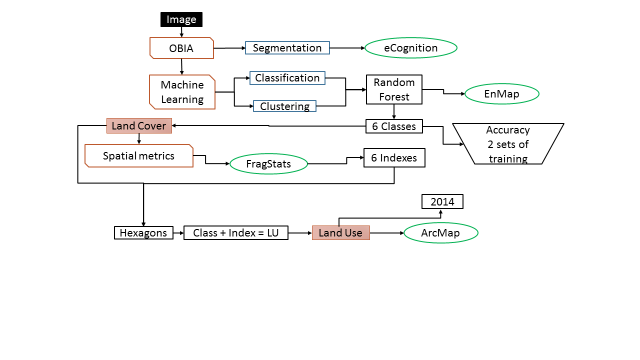 To test the accuracy of the classification two different sets of training are used to compare the results and create the cross validation. For the final land use map the accuracy will be tested against in site data collection.The results will generate an accurate model of the urban land use for the city of Juarez, Mexico. This map is expected to be an essential asset for urban planners to solve the different issues to be tackled by the government. Once tested the method can be replicated in cities that share similar features with Juarez in developing countries.The heterogeneity of factors involved in the complex dynamic and the rapid urban growth of the cities is a challenge for the city management and its government. Urban land-use it is not only crucial but, a specific need to know the characteristics of a city in an efficient, accurate and in a timely manner. These characteristics are fundamental to contribute to the improvement of the urban environment and the quality of life of its inhabitants. Currently, the processes to update the government databases are based in visual interpretation and on-screen digitizing using aerial photography, field survey and census data. This method can provide a tool to help the governments to implement strategies to guarantee that the development of the city is sustainable and the benefits communal.[Number of characters with spaces 6838]